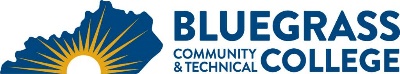 Program Coordinator: Robert Chirwa		E-mail: robert.chirwa@kctcs.edu		Phone: 859-246-6298Program Website: https://bluegrass.kctcs.edu/education-training/program-finder/computer-information-technology.aspx Student Name:			Student ID: Students must meet college readiness benchmarks as identified by the Council on Postsecondary Education or remedy the identified skill deficiencies. Graduation Requirements:Advisor Name	__________________________________         Advisor Contact	________________________________Certificate Requirements:First SemesterCredit HoursTermGradePrerequisitesNotesCIT 105 Introduction to Computers3CIT 120 Computational Thinking3CIT/IMD 124 Introduction to Game Development3CIT 105 or IMD 100CIT/IMD 221 Computer Graphics3CIT 105 or IMD 100ENG 101 Writing I3Total Semester Credit Hours15Second SemesterCr. Hrs.TermGradePrerequisitesNotesCIT 111 Computer Hardware and Software4CIT 105CIT 160 Introduction to Networking Concepts or CIT 161 Introduction to Networks4Coreq: CIT 111CIT/IMD 222 3D Modelling3CIT/IMD 221Approved Level I Programming Language3See list on backMAT 150 or higher level Quantitative Reasoning course recommended 3MAT 126 Technical Algebra and Trigonometry required Total Semester Credit Hours17Third SemesterCr. Hrs.TermGradePrerequisitesNotesCIT 170 Database Design Fundamentals3CIT 105 and (MAT 126 or MAT 085 or higher)CIT 180 Security Fundamentals3CIT 160 or CIT 161CIT/IMD 223 3D Animation for Video Games3CIT/IMD 124 & CIT/IMD 222Fall onlyCIT/IMD 273 Game Production3CIT/IMD 124 & CIT/IMD 222Fall onlyHeritage or Humanities course3Total Semester Credit Hours15Fourth SemesterCr. Hrs.TermGradePrerequisitesNotesCIT/IMD 274 Seminar in Game Development3CIT/IMD 223 & CIT/IMD 273Spring onlyCIT 293 CIT Employability Skills1Sophomore standingVideo Game Design Elective3Natural Science Course3Social and Behavioral Sciences Course3Total Semester Credit Hours13Total Degree Credit Hours6025% or more of Total Degree Credit Hours must be earned at BCTCCumulative GPA must be 2.0 or higherAdditional InformationA grade of C or higher is required in each CIT, CS, IMD and INF course used to fulfill degree requirements.APPROVED VIDEO GAME DESIGN ELECTIVES (Fourth Semester)APPROVED VIDEO GAME DESIGN ELECTIVES (Fourth Semester)APPROVED VIDEO GAME DESIGN ELECTIVES (Fourth Semester)APPROVED VIDEO GAME DESIGN ELECTIVES (Fourth Semester)CourseCr. Hrs.PrerequisitesNotesCIT 238 Android Programming I3CIT 149 or INF 120Approved Level II Programming Language3APPROVED LEVEL I PROGRAMMING LANGUAGE COURSES  (must be different from courses taken to fulfill other requirements)APPROVED LEVEL I PROGRAMMING LANGUAGE COURSES  (must be different from courses taken to fulfill other requirements)APPROVED LEVEL I PROGRAMMING LANGUAGE COURSES  (must be different from courses taken to fulfill other requirements)APPROVED LEVEL I PROGRAMMING LANGUAGE COURSES  (must be different from courses taken to fulfill other requirements)CourseCr. Hrs.PrerequisitesNotesINF 120 Elementary Programming3CIT 140 JavaScript I3CIT 120 and either CIT 150 or CIT 155Spring onlyCIT 143 C# I3CIT 120CIT 144 Python I3CIT 120CIT 148 Visual Basic I3CIT 120Fall onlyCIT 149 Java I3CIT 120CIT 171 SQL I3CIT 120 and CIT 170Fall onlyCS 115 Introduction to Computer Programming3APPROVED LEVEL II PROGRAMMING LANGUAGE COURSES  APPROVED LEVEL II PROGRAMMING LANGUAGE COURSES  APPROVED LEVEL II PROGRAMMING LANGUAGE COURSES  APPROVED LEVEL II PROGRAMMING LANGUAGE COURSES  CourseCr. Hrs.PrerequisitesNotesCIT 238 Android Programming3CIT 149 or INF 120CIT 249 Java II3CIT 149CIT 271 SQL II3CIT 171CS 215 Intro to Program Design, Abstraction, & Problem Solving4CS 115Embedded CredentialsEmbedded CredentialsEmbedded CredentialsEmbedded CredentialsCredentialTitleRequirementsTotal Cr. Hrs.CertificateA+ PrepCIT 1114CertificateCIT FundamentalsCIT 105, CIT 111, CIT 120, CIT 160 or CIT 161, CIT 170, CIT 180, Approved Level I Programming Language23CertificateComputer Tech BasicCIT 105, CIT 111, CIT 160 or CIT 16111CertificateComputer TechnicianCIT 105, CIT 111, CIT 160 or CIT 161, CIT 180 14CertificateSecurity+ PrepCIT 180325% or more of Total Certificate Credit Hours must be earned at BCTCGrade of C or higher in each course required for certificate